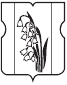 АДМИНИСТРАЦИЯМУНИЦИПАЛЬНОГО ОКРУГА КУРКИНОПОСТАНОВЛЕНИЕ П Р О Е К Т_________________ № _________________ О внесении изменений и дополнений в постановление администрации от 07 июля 2016 года № 98 «О порядке предоставления бесплатных и платных услуг муниципальным бюджетным учреждением «Центр творчества и досуга «Ростки» муниципального округа КуркиноВ соответствии с частью 4 статьи 51 Федерального закона от 06.10.2003 № 131-ФЗ «Об общих принципах организации местного самоуправления в Российской Федерации», Федеральным законом от 12.01.1996 № 7-ФЗ «О некоммерческих организациях» администрация муниципального округа Куркино постановляет:1. Внести изменения в постановление администрации от 07 июля 2016 года № 98 «О порядке предоставления бесплатных и платных услуг муниципальным бюджетным учреждением «Центр творчества и досуга «Ростки» муниципального округа Куркино»:1.1. в приложение 1, изложив его в редакции согласно приложению 1 к настоящему постановлению.1.2. в приложение 2, изложив его в редакции согласно приложению 2 к настоящему постановлению.2. Опубликовать настоящее постановление в бюллетене «Московский муниципальный вестник» и разместить на официальном сайте муниципального округа Куркино        www.kurkino-vmo.ru.3. Настоящее постановление вступает в силу со дня его официального опубликования.4. Контроль за выполнением настоящего постановления возложить на главу администрации муниципального округа Куркино Штанину Н.А.Глава администрации муниципального округа Куркино                                                         Н.А. ШтанинаПОЛОЖЕНИЕо порядке предоставления бесплатных и платных услуг муниципальным бюджетным учреждением «Центр творчества и досуга «Ростки» муниципального округа КуркиноОбщие положения1.1. Положение о порядке предоставления бесплатных и платных услуг муниципальным бюджетным учреждением «Центр творчества и досуга «Ростки» муниципального округа Куркино (далее – Положение) разработано в целях упорядочения предоставления бесплатных и платных услуг населению муниципальным бюджетным учреждением «Центр творчества и досуга «Ростки» муниципального округа Куркино (далее - Учреждение) в условиях реализации Федерального закона от 08.05.2010 № 83-ФЗ «О внесении изменений в отдельные законодательные акты Российской Федерации в связи с совершенствованием правового положения государственных (муниципальных) учреждений».1.2. Услуги Учреждения:- организация содержательного досуга для населения;- оказание поддержки одаренным детям, подросткам, молодежи, посещающим Учреждение, в развитии их творческого потенциала и способностей;- социально-воспитательная работа с населением, в том числе, профилактика отклоняющегося поведения несовершеннолетних, межнациональной розни, экстремистских настроений, пропаганда духовных и нравственных ценностей;- популяризация здорового образа жизни;- вовлечение населения к занятиям физической культурой и спортом1.3. Творческим сезоном в Учреждении является период с 1 сентября по 31 августа, в течение которого проводятся занятия по направлениям деятельности в сфере культурного досуга и спорта. В клубных формированиях и спортивных секциях занятия проводятся согласно утверждаемого Учреждением расписания.2.  Порядок предоставления Учреждением муниципальных услуг на бесплатной основе2.1. Учреждение вправе оказывать населению бесплатные и платные услуги в соответствии с действующими нормативно-правовыми актами Российской Федерации, города Москвы, муниципального округа Куркино, а также Уставом Учреждения.2.2. Учреждение оказывает услуги потребителям на бесплатной основе только в объемах муниципального задания, разрабатываемого и утверждаемого ежегодно администрацией муниципального округа Куркино.Потребителями муниципальных услуг на бесплатной основе могут быть только граждане, имеющие регистрацию по месту жительства в муниципальном округе Куркино.2.3. Для получения муниципальной услуги на бесплатной основе потребителю необходимо обратиться с заявлением и соответствующим пакетом документов в Учреждение.2.3.1. Для несовершеннолетних потребителей к заявлению на предоставление муниципальной услуги необходимо приложить:- копию свидетельства о рождении потребителя (до 14 лет);- копию паспорта потребителя (с 14 до 18 лет) – 2, 3 страница, лист с регистрацией по месту жительства;- копию документа о постановке на регистрационный учет по месту пребывания, в случае если постоянная регистрация оформлена в другом месте;- копию паспорта Представителя (родителя) – 2, 3 страница, лист с регистрацией по месту жительства;- копии документов, подтверждающих льготы (при наличии);- медицинскую справку об отсутствии противопоказаний к занятиям определенного вида (с обязательным указанием конкретной деятельности).2.3.2. Для взрослых (совершеннолетних) потребителей к заявлению на предоставление муниципальной услуги необходимо приложить:- копию паспорта потребителя – 2, 3 страница, лист с регистрацией по месту жительства;- копию документа о постановке на регистрационный учет по месту пребывания, в случае если постоянная регистрация оформлена в другом месте;- копии документов, подтверждающих льготы (при наличии);- медицинскую справку об отсутствии противопоказаний к занятиям определенного вида (с обязательным указанием конкретной деятельности).2.4. Внеочередное право на получение муниципальной услуги имеют:1) Дети-сироты, дети, оставшиеся без попечения родителей, переданные в семьи граждан под опеку, приемную семью.2) Дети «группы риска» - дети, находящиеся в социально-неблагополучных семьях, дети из семей, оказавшихся в трудной жизненной ситуации, дети, состоящие на учете в комиссии по делам несовершеннолетних и защите их прав района Куркино (далее – КДН и ЗП).Основанием в этом случае будет являться направление КДН и ЗП или органов опеки и попечительства района.2.5. Первоочередное право на получение муниципальной услуги имеют:1) Инвалиды всех групп при наличии справки об отсутствии противопоказаний к занятиям в неспециализированном досуговом Учреждении. Дети из семей, в которых один или несколько членов являются инвалидами I или II группы. Основание – справка из бюро медико-социальной экспертизы об установлении инвалидности на срок действия справки.2) Дети из малообеспеченных семей всех категорий.3) Дети из многодетных семей, где общее количество детей 5 и более. Преимущество в данном случае имеют семьи, где большее количество несовершеннолетних детей.2.6. Преимущественное право на получение муниципальной услуги имеют:1) Дети из многодетных семей, где общее количество детей – 3 - 4 человека. Преимущество в данном случае имеют семьи, где большее количество несовершеннолетних детей.2) Дети одиноких родителей. Основанием является отсутствие в свидетельстве о рождении записи об отце или справка из органа записи актов гражданского состояния о том, что запись об отце внесена по указанию матери, прочерк в графе «отец», свидетельство о потере одного из родителей. 3) Одаренные и талантливые дети, занимающиеся в кружках, студиях и секциях Учреждения в предыдущие периоды и активно, без прогулов, принимающие участие в мероприятиях Учреждения. Основанием в этом случае будет являться ходатайство преподавателя на имя руководителя Учреждения, которое предоставляется Общественному наблюдательному совету для ознакомления.Право на участие в концертных группах и выставках, организуемых Учреждением на бесплатной основе, имеют потребители, обладающие необходимыми навыками, умениями и подготовкой.4) Дети сотрудников Учреждения, получающих заработную плату из бюджетных средств учреждения. 5) Ветераны труда. Основанием является удостоверение ветерана труда.6) Пенсионеры. Основанием является пенсионное удостоверение.2.7. Лица, не имеющие льгот, перечисленных в п. 2.4-2.6 настоящего Положения вправе получить муниципальную услугу в случае ее невостребованности льготными категориями граждан. 2.8. Заявления на предстоящий творческий сезон о предоставлении бесплатной муниципальной услуги принимаются в МБУ ЦТД «Ростки» по установленной форме с 01 августа текущего года. Также заявления можно подавать в течение всего творческого сезона. Такие заявления помещаются в резерв, и, по мере освобождения бюджетного места, производится зачисление в порядке очередности поданных ранее заявлений.2.9. Распределение бюджетных мест на предстоящий творческий сезон производится на заседании Общественного наблюдательного совета в период с 1 по 5 сентября на основании принятых заявлений.Если количество поданных заявлений превышает количество бюджетных мест, то оставшиеся заявления помещаются в резерв. Бесплатное место в кружке, студии или секции Учреждения предоставляется потребителю на период текущего творческого сезона. До окончания текущего творческого сезона потребитель может быть отчислен с бюджетного места по собственному желанию, путем подачи соответствующего заявления в Учреждение или на основании п. 2.12 настоящего Положения.На следующий творческий сезон необходимо подавать новое заявление, со всеми приложениями, указанными в п. 2.3 настоящего Положения. Продление предоставления бюджетных мест на новый творческий сезон не допускается.2.10. В сфере организации культурного досуга населения потребитель может быть зачислен только в один кружок или студию на бесплатной основе.Исключение может составлять предоставление невостребованных по другим направлениям мест (в этом случае наличие льгот не учитывается).2.11. В сфере физической культуры и спорта потребитель может быть зачислен в несколько спортивных секций на бесплатной основе при наличии мест.2.12. Учреждение строго отслеживает посещаемость детьми занятий в кружках, студиях или секциях на бесплатной основе. В случае пропуска 50% занятий и более в течение календарного месяца без уважительной причины потребитель может быть отчислен приказом руководителя Учреждения.Потребитель вправе подать заявление в Учреждение о сохранении бюджетного места в случае непосещения без уважительной причины на срок не более чем на 50 % занятий в течение календарного месяца с даты подачи заявления. Если потребитель не посещает занятия по причине болезни, то это должно подтверждаться соответствующими медицинскими справками. Если период болезни, карантина превышает 30 дней, то для сохранения бюджетного места потребителю необходимо предоставлять медицинские справки не реже чем 1 раз в месяц.2.13. Зачисление в кружок, студию, секцию на бюджетной основе, а также перевод и отчисление потребителя оформляется приказом руководителя МБУ ЦТД «Ростки», с учетом решения Общественного наблюдательного совета.3. Порядок предоставления Учреждением муниципальных услуг на платной основе3.1. На платной основе набор в кружки, студии и секции осуществляется Учреждением в свободном порядке. Количество мест в кружках, студиях и секциях может ограничиваться санитарными нормами и требованиями техники безопасности.3.2. Стоимость занятий в кружках, студиях и секциях на платной основе определяется прейскурантом цен Учреждения, утвержденным приказом руководителя и согласованным с администрацией муниципального округа Куркино.3.3. Зачисление в кружок, студию, секцию на платной основе оформляется договором, на основании заявления.3.4. Перечень льготных категорий и размер льготы (скидки) на оплату занятий в клубных формированиях, действующих на платной основе определяется Положением «О льготах и скидках, действующих в МБУ «ЦТД «Ростки», утверждаемом руководителем Учреждения.4. Общественный наблюдательный совет4.1. В целях обеспечения гарантий социальной справедливости и контроля за получением потребителями бесплатных муниципальных услуг при Учреждении создается Общественный наблюдательный совет, который осуществляет свою деятельность в соответствии с Положением.4.2. В состав Общественного наблюдательного совета входят представители Учреждения, администрации муниципального округа Куркино, представители родительского комитета Учреждения и общественных организаций района Куркино.4.3. Состав и порядок деятельности Общественного наблюдательного совета утверждается постановлением администрации муниципального округа Куркино.ПОЛОЖЕНИЕоб Общественном наблюдательном совете при  муниципальном бюджетном учреждении «Центр творчества и досуга «Ростки» муниципального округа КуркиноОбщие положения1.1. Общественный наблюдательный совет (далее - «Наблюдательный совет») при муниципальном бюджетном учреждении «Центр творчества и досуга «Ростки» (далее «Учреждение») создается с целью организации общественного контроля при предоставлении Учреждением бесплатных муниципальных услуг, оказываемых Учреждением, а также содействия Учреждению в решении его уставных задач, привлечению дополнительных внебюджетных средств, развитию Учреждения.1.2. Наблюдательный совет действует на основе гласности, добровольности и равноправия его членов. В своей работе Наблюдательный совет руководствуется Конституцией Российской Федерации, федеральными законами, указами и распоряжениями Президента Российской Федерации, постановлениями и распоряжениями Правительства Российской Федерации, нормативными правовыми актами города Москвы, Уставом муниципального округа Куркино, правовыми актами органов местного самоуправления муниципального округа Куркино, уставом Учреждения, а также настоящим Положением.1.3. Наблюдательный совет действует в тесном контакте с администрацией Учреждения и его учредителем - администрацией муниципального округа Куркино. Наблюдательный совет не вправе вмешиваться в финансовую и хозяйственную деятельность Учреждения. Решения Наблюдательного совета носят рекомендательный и консультативный характер.1.4. Члены Наблюдательного совета исполняют свои обязанности безвозмездно, без отрыва от основной производственной и служебной деятельности.Основные направления деятельности Наблюдательного совета2.1. Участие в рассмотрении заявлений о приеме в кружки, студии и секции, работающие в рамках муниципального задания Учреждения на бюджетной основе.2.2. Содействие в привлечении внебюджетных источников финансирования Учреждения.2.3. Содействие в финансировании нововведений, способствующих дальнейшему совершенствованию управления Учреждением, укреплению его материально - технической базы, внедрению новых форм оказания услуг населению.2.4. Содействие в повышении уровня социальной защищенности работников Учреждения.2.5. Участие в рассмотрении предложений, заявлений, жалоб граждан по вопросам организации работы учреждения.2.6. Участие в разрешении конфликтных ситуаций, возникающих между работниками Учреждения и населением, в том числе, связанных с отказами в принятии детей в кружки, студии и секции на бесплатной основе.2.7. Участие в организации новых форм досуга населения.Порядок формирования состава Наблюдательного совета3.1.  Состав Наблюдательного совета утверждается постановлением администрации муниципального округа Куркино.3.2. Наблюдательный совет Учреждения создается в составе не более 9 членов.3.3. В состав Наблюдательного совета Учреждения входят:- представитель от Учредителя учреждения – администрации муниципального округа Куркино, назначенный распоряжением главы администрации, в количестве 1 человека;- представитель Учреждения, назначенный приказом руководителя Учреждения, в количестве 1 человека;- представитель родительского комитета Учреждения, назначенный решением родительского комитета, в количестве 2 человек; - представители от общественных организаций, имеющих государственную регистрацию, согласно действующему законодательству РФ, с адресом местонахождения в районе Куркино, по одному представителю от одной общественной организации, в количестве не более 5 человек (от общественных организаций в администрацию муниципального округа Куркино предоставляется письмо о направлении представителя в Наблюдательный совет, с приложением выписки из ЕРГЮЛ, копию паспорта представителя – первый разворот и лист с регистрацией по месту жительства в районе Куркино или копию документа о временной регистрации представителя по месту жительства в районе Куркино, справку об отсутствии судимости).3.4. Членами Наблюдательного совета не могут быть лица, имеющие неснятую или непогашенную судимость. Отсутствие судимости подтверждается предоставлением справки о наличии (отсутствии) судимости и (или) факта уголовного преследования, либо о прекращении уголовного преследования.3.5. Администрация муниципального округа Куркино вправе отказать кандидату во включение в Наблюдательный совет в случае несоответствия какого-либо из требований к членам Наблюдательного совета, указанных в п. 3.3 и 3.4 настоящего Положения.3.6. Наблюдательный совет осуществляет свою деятельность на безвозмездной основе. Расходы на организацию работы Наблюдательного совета возложены на Учреждение.3.7. Полномочия члена Наблюдательного совета могут быть прекращены досрочно на следующих основаниях:- по личному заявлению члена Наблюдательного совета,- по уведомлению юридического лица, представившего от своего лица представителя в Наблюдательный совет,- по ходатайству других членов Наблюдательного совета в случае полного или систематического неисполнения членом Наблюдательного совета своих обязанностей,- в случае привлечения члена Наблюдательного совета к уголовной ответственности.При досрочном прекращении полномочий члена Наблюдательного совета его место занимается другим представителем соответствующей организации на оставшийся срок полномочий Совета.3.8. Председатель Наблюдательного совета избирается членами Наблюдательного совета простым большинством голосов от общего числа голосов членов совета.Представители Учреждения  и администрации муниципального округа не могут быть избраны председателем Наблюдательного совета Учреждения.3.9. Наблюдательный совет вправе в любое время переизбрать своего председателя.3.10. Срок полномочий наблюдательного совета – 5 лет.Порядок работы Наблюдательного совета4.1. Обязательно наблюдательный совет созывается в первых числах сентября для рассмотрения вопроса о распределении бюджетных мест в Учреждении на новый творческий сезон.Другие заседания наблюдательного совета проводятся по мере необходимости.4.2. Работу Наблюдательного совета организует председатель: созывает, председательствует, ведет документацию.При необходимости из числа членов Наблюдательного совета может быть выбран секретарь, ответственный за ведение протоколов.4.3. В случае необходимости организации заседания наблюдательного совета представитель Учреждения или любой из членов Наблюдательного совета извещает председателя, предлагая повестку дня. Организует созыв Наблюдательного совета председатель Наблюдательного совета в установленном порядке.4.4. Порядок созыва Наблюдательного совета:- инициатор передает председателю информацию о необходимости созыва Наблюдательного совета с указанием повестки дня,- председатель в кратчайшие сроки после получения информации о необходимости созыва согласует дату и время проведения заседания с руководителем Учреждения,- председатель Наблюдательного совета производит информирование всех членов Наблюдательного совета о точном времени и месте проведения заседания и его повестке, не менее чем за три рабочих дня до назначенной даты заседания (информирование производится по электронной почте).4.5. Порядок заседания Наблюдательного совета:- Заседание Наблюдательного совета является правомочным, если все члены Наблюдательного совета извещены о времени и месте его проведения и на заседании присутствуют не менее 3 членов Наблюдательного совета. Передача членом Наблюдательного совета своего голоса другому лицу не допускается.- Решения Наблюдательного совета принимаются путем открытого голосования. Каждый член Наблюдательного совета имеет при голосовании один голос. В случае равенства голосов решающим является голос председателя Наблюдательного совета.- Первое заседание Наблюдательного совета после его создания, а также первое заседание нового состава Наблюдательного совета, созывается по требованию Учреждения. До избрания председателя Наблюдательного совета на таком заседании председательствует старший по возрасту член Наблюдательного совета, за исключением представителя Учреждения и администрации муниципального округа Куркино.- В заседаниях Наблюдательного совета вправе участвовать приглашенные председателем лица, если против их присутствия не возражает большинство присутствующих на заседании членов Наблюдательного совета.- Каждое заседание Наблюдательного совета оформляется протоколом, за ведение которого отвечает председатель или уполномоченный советом секретарь. Протокол должен быть оформлен в письменном виде, подписан всеми присутствующими на заседании членами Наблюдательного совета и передан в Учреждение для издания распорядительного документа на его основании в срок не более чем через 3 рабочих дня с момента проведения заседания. В случае, если оформленный надлежащим образом протокол не был представлен в установленный срок, данное заседание Наблюдательного совета признается не состоявшимся и решение вопросов повестки дня передается на рассмотрение руководителю Учреждения.- В случае, если в назначенное время и место явилось меньше 3 членов Наблюдательного совета, то заседание считается несостоявшимся и решение вопросов повестки дня передается на рассмотрение руководителю Учреждения.- Все оригиналы протоколов заседаний и иные документы о работе Наблюдательного совета хранятся в администрации Учреждения.4.6. Членам Наблюдательного совета запрещается ксерокопировать, фотографировать или иным образом сохранять материалы рассматриваемые на заседаниях Наблюдательного совета содержащие персональные данные потребителей услуг Учреждения.4.7. Проведение заочных заседаний Наблюдательного совета запрещается.Права Наблюдательного совета5.1. Любой член Наблюдательного совета вправе предлагать повестку дня на рассмотрение Наблюдательного совета и инициировать его созыв.5.2. Наблюдательный совет своим решением вправе вносить предложения по открытию в Учреждении новых направлений кружков, студий, секций,  а также по совершенствованию деятельности Учреждения в сфере организации досуговой и социально-воспитательной работы с населением, в том числе внедрению в практику передового опыта работы, укреплению кадрового состава и развитию его материально-технической базы.5.3. Наблюдательный совет вправе представлять своих представителей для участия в конференциях, совещаниях, семинарах, а также выступать в средствах массовой информации но вопросам организации досуга населения в муниципальном округе Куркино.5.4. Наблюдательный совет на своих заседаниях вправе рассматривать обращения и жалобы жителей района, рассматривать конфликтные ситуации, связанные с деятельностью Учреждения. 5.5. Наблюдательный совет вправе ходатайствовать перед Учреждением или администрацией муниципального округа Куркино по вопросам развития культурного досуга и спорта в муниципальном округе и оказания поддержки социально незащищенным категориям граждан.5.6. Наблюдательный совет вправе информировать администрацию муниципального округа и Учреждение о выявленных в рамках деятельности Наблюдательного совета недостатках в работе Учреждения и вносить предложения по их устранению.Обязанности Наблюдательного совета6.1. Собираться на заседания по созыву в указанные сроки и время.6.2.Рассматривать вопросы повестки дня, руководствуясь действующим законодательством РФ, нормативно-правовыми актами города Москвы и муниципального округа Куркино, настоящим положением, внутренними убеждениями и справедливостью.6.3. Оформлять решения, принятые на заседания Наблюдательного совета протоколом и передавать его в Учреждение в установленные сроки.6.4. Член Наблюдательного совета обязан уведомить председателя Наблюдательного совета в случае своего длительного отсутствия в районе или невозможности являться на заседания по иной причине.6.5. Члены Наблюдательного совета обязаны придерживаться правил внутреннего трудового распорядка Учреждения, а также норм этики и морали при нахождении на заседаниях в Учреждении, не допускать употребления нецензурной лексики, критической субъективной оценки потребителей или других членов Наблюдательного совета.6.6. Не допускать разглашения персональных и иных данных потребителей услуг Учреждения, ставшие известными членам Наблюдательного совета в рамках работы совета.Ответственность Наблюдательного совета7.1. Члены Наблюдательного совета несут ответственность в соответствии с   действующим законодательством РФ.7.2. В случае выявления факта разглашения персональных данных потребителей услуг Учреждения членом Наблюдательного совета, информация об этом может быть передана для рассмотрения в администрацию муниципального округа Куркино и в правоохранительные органы.7.3. В случае привлечения члена Наблюдательного совета к дисциплинарной, административной или уголовной ответственности, связанное с работой Наблюдательного совета, Учреждение или другие члены Наблюдательного совета вправе ходатайствовать перед администрацией муниципального округа Куркино об исключении члена утратившего доверие.Приложение 1к постановлению администрации муниципального округа Куркино__________Приложение 2к постановлению администрации муниципального округа Куркино_________